2. Schulaufgabe aus der Physik am 9.7.2014, Klasse 8                Name: ………………………………………………1.	Eine Tankanzeige ist als Drucksensor realisiert – siehe Skizze.Tabellenwerte:     2.	Ein Heißluftballon befindet sich in einer Höhe h = 1200 m über Normal-Null ( NN). Er besitzt	das Volumen V = 2400 m3 und die Dichte  ( Hülle inklusive Luft ).
	a:	Berechne die Masse m des Ballons ( alleine ).
	Der Korb und die Besatzung besitzt eine Masse m‘ = 350 kg. Ihr Volumen ist 		gegenüber dem riesigen Volumen des Ballons vernachlässigbar.
	b:	Berechne die effektive Dichte von Heißluftballon + Korb + Besatzung.
	c:	Entnimm dem Diagramm die Dichte von Luft in dieser Höhe und leite daraus her, ob 		der Ballon schwebt, sinkt oder steigt.	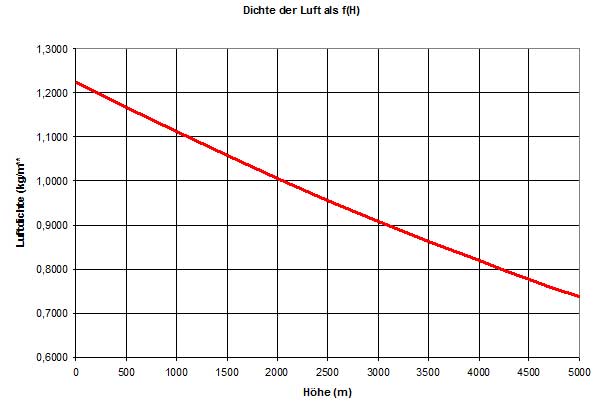 3.	Ein quaderförmiger Klotz ( h = 10 cm; l = 40 cm; b = 30 cm ) aus 
	Eichenholz (    schwimmt im Wasser.	Fertige eine Skizze an und bestimme die Höhe h des Klotzes, die ins Wasser eintaucht.4.	Ein Verbraucher und ein Schutzwiderstand sind in Reihe geschaltet. Bei einer anliegenden 	Gesamtspannung von U = 230 V soll die Stromstärke insgesamt 240 mA nicht überschreiten. 
	a:	Fertige einen Schaltplan an, der ein Messgerät für die Stromstärke I und die 			Spannung UV enthält.	b:	Wie hoch muss der Schutzwiderstand RS gewählt werden, dass diese Bedingung auf 		jeden Fall erfüllt ist.
	Der Verbraucher besitzt den Widerstand RV = 420 , 
	der Schutzwiderstand RS den Wert 250  	b:	Welche Teilspannung fällt dann am Verbraucher ab und wie hoch ist die 			Leistungsaufnahme des Verbrauchers?
		Ist die Anforderung aus a erfüllt?5.	 Die Tabelle listet mögliche Widerstandswerte, Spannungswerte und Stromstärkewerte zu 	den beiden Grundschaltungen „parallel“ und „seriell“ ( in Reihe ) auf. Die anliegende 	Gesamtspannung U beträgt 60 V. Fülle ohne weitere Rechnung die Lücken!2. Schulaufgabe aus der Physik am 9.7.2014, Klasse 8                Name: ………………………………………………1.	Eine Tankanzeige ist als Drucksensor realisiert – siehe Skizze.Tabellenwerte:     a:
geg:  h = 40 cm, 
ges:	p
Lsg:	analog für 30 cm:  p = 2200 Pa       für 25 cm :  p = 1840 Pab:
geg:	h = 20 cm
ges:	p‘ in Prozent
Lsg:	aus a:  p = 1470 Pa
	analog wie in a:  p‘ = 2.	Ein Heißluftballon befindet sich in einer Höhe h = 1200 m über Normal-Null ( NN). Er besitzt das Volumen V = 2400 m3 und die Dichte  ( Hülle inklusive Luft ).
a:	Berechne die Masse m des Ballons ( alleine ).
              

Der Korb und die Besatzung besitzt eine Masse m‘ = 350 kg. Ihr Volumen ist gegenüber dem riesigen Volumen des Ballons vernachlässigbar.
b:	Berechne die effektive Dichte von Heißluftballon + Korb + Besa7tzung.
              
c:	Entnimm dem Diagramm die Dichte von Luft in dieser Höhe und leite daraus her, ob 		der Ballon schwebt, sinkt oder steigt.			Aus dem Diagramm liest man ab:  3.	Ein quaderförmiger Klotz ( h = 10 cm; l = 40 cm; b = 30 cm ) aus 
	Eichenholz (    schwimmt im Wasser.	Fertige eine Skizze an und bestimme die Höhe h des Klotzes, die ins Wasser eintaucht.
	geg:    h = 10 cm; l = 40 cm; b = 30 cm; 
	ges:	x
	Lsg:	
		
		4.	Ein Verbraucher und ein Schutzwiderstand sind in Reihe geschaltet. Bei einer anliegenden 	Gesamtspannung von U = 230 V soll die Stromstärke insgesamt 240 mA nicht überschreiten. 
	a:	Fertige einen Schaltplan an, der ein Messgerät für die Stromstärke I und die 			Spannung UV enthält. 	b:	Wie hoch muss der Schutzwiderstand RS gewählt werden, dass diese Bedingung auf 		jeden Fall erfüllt ist.	Auch wenn der Widerstand RV = 0  beträgt, muss die Gesamtstromstärke auf maximal 240 	mA = 0,24 A beschränkt werden.
	
	Der Verbraucher besitzt den Widerstand RV = 420 , 
	der Schutzwiderstand RS den Wert 250  	b:	Welche Teilspannung fällt dann am Verbraucher ab und wie hoch ist die 			Leistungsaufnahme des Verbrauchers?	
	einfach:       oder mit Stromstärke in 2 Schritten:
	
		Ist die Anforderung aus a erfüllt?
	siehe oben:  I > 240 mA – Bedingung nicht erfüllt!	5.	 Die Tabelle listet mögliche Widerstandswerte, Spannungswerte und Stromstärkewerte zu 	den beiden Grundschaltungen „parallel“ und „seriell“ ( in Reihe ) auf. Die anliegende 	Gesamtspannung U beträgt 60 V. Fülle ohne weitere Rechnung die Lücken!	TypR1R2U1U2I1I2IReihensch.10 30 Reihensch.20 15 VReihensch.15 V0,1 AReihensch.100 40 VParallelsch.10 30 Parallelsch.20 4 AParallelsch.100 1,2 AParallelsch.0,5 A0,6 A	TypR1R2U1U2I1I2IReihensch.10 30 15 V45 V1,5 A1,5 A1,5 AReihensch.20 60 15 V45 V0,75 A0,75 A0,75 AReihensch.450 150 45 V15 V0,1 A0,1 A0,1 AReihensch.50 100 20 V40 V0,4 A0,4 A0,4 AParallelsch.10 30 60 V60 V6 A2 A8 AParallelsch.20 60 60 V60 V3 A1 A4 AParallelsch.100 50 60 V60 V0,6 A1,2 A1,8 AParallelsch.120 100 60 V60 V0,5 A0,6 A1,1 A